Print this calendar Waterloo Community School District Preschool 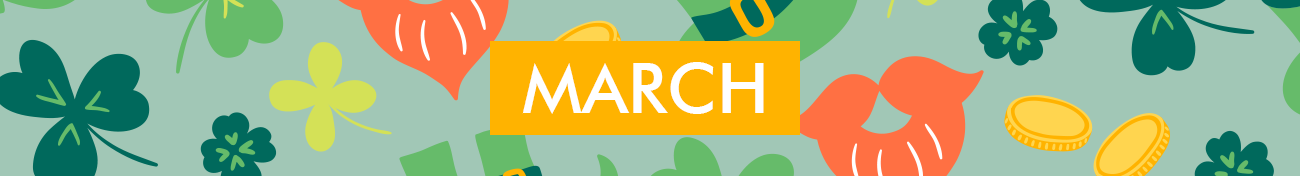 MondayTuesdayWednesdayThursdayFriday1 Breakfast 
Rice Krispies 16 
Chocolate Oatmeal Bar 24 
Orange Juice 16 
Raspberry lemonade 28 
Lunch 
Chili Crispito 22 
Refried Beans 15 
Mini Carrots 4 
Peach Cup 18 
After School Snack 
Campfire S'more 24 2 Breakfast 
Fruity Cheerios 
Choc Chip Crisp 25 
Berry Juicy Juice 15 
Mandarin Orange Cup 17 
Lunch 
Chicken Taco 10 
Potato Wedges 17 
Cucumbers 1 
Pear Cup 18 
After School Snack 
String Cheese 1 
Grape Juice 28 3 Breakfast 
Cheerios 14 
Poptart, Cinnamon 37 
Grape Juice Juice 15 
Applesauce 13 
Lunch 
Chicken Drumstick 5 
Honey bun goldfish 19 
Peas 13 
Romaine Lettuce Salad 
Cinnamon Apples 29 
After School Snack 
Yogurt 15 
Animal Crackers 21 4 Breakfast 
Raisin Bran 27 
S-berry Grain Bar 27 
Apple Juicy Juice 15 
Pear Cup 18 
Lunch 
Mandarin Chicken 61 
Brown Rice 21 
Sweet Pot Crinkles 17 
Mini Carrots 3 
Mandarin Orange Cup 17 
After School Snack 
Honey bun goldfish 19 5 8 Breakfast 
Rice Krispies 16 
Honey bun goldfish 19 
Orange Juice 13 
Raspberry lemonade 28 
Lunch 
Chicken Strips 13 
Cheesy Potatoes 17 
Cole Slaw 12 
Peach Cup 18 
After School Snack 
Yogurt 15 
cookies 22 9 Breakfast 
Fruity Cheerios 
Apple Grain Bar 27 
Berry Juicy Juice 15 
Mandarin Orange Cup 17 
Lunch 
Hamburger 33 
Refried Beans 15 
Lettuce Cup 3 
Pear Cup 18 
After School Snack 
Frootloop Pouch 24 10 Breakfast 
Cheerios 14 
Poptart, Blueberry 37 
Grape Juice Juice 15 
Applesauce 13 
Lunch 
Mozzarella Sticks 31 
Mixed Vegetables 12 
Mini Carrots 3 
Sour Cherry Slushie 20 
After School Snack 
Bear Grahams 21 
Apple Juice 20 11 Breakfast 
Raisin Bran 27 
Cinnamon Crisp 25 
Apple Juicy Juice 15 
Pear Cup 18 
Lunch 
Chicken Parm Bake 28 
Potato Wedges 17 
Romaine Lettuce Salad 
Mandarin Orange Cup 17 
After School Snack 
Butterscotch Bar 24 12 15 16 17 18 19 22 Breakfast 
Rice Krispies 16 
Butterscotch Bar 24 
Orange Juice 16 
Raspberry lemonade 28 
Lunch 
Hamburger 33 
Sweet Pot Crinkles 17 
Romaine Lettuce Salad 
Peach Cup 18 
After School Snack 
Chocolate Oatmeal Bar 24 23 Breakfast 
Kix 14 
Poptart, Fudge 37 
Berry Juicy Juice 15 
Mandarin Orange Cup 17 
Lunch 
Chicken Drumstick 5 
Corn Muffin 36 
Potato Wedges 17 
Mini Carrots 3 
Pear Cup 18 
After School Snack 
String Cheese 1 
Grape Juice 28 24 Breakfast 
Cheerios 14 
Breakfast Cookie 44 
Grape Juice Juice 15 
Applesauce 13 
Lunch 
Macaroni & Cheese 33 
Green Beans 6 
Romaine Lettuce Salad 
Flavored Applesauce 29 
After School Snack 
Yogurt 15 
Animal Crackers 21 25 Breakfast 
Raisin Bran 27 
Apple Delight Bar 27 
Apple Juicy Juice 15 
Pear Cup 18 
Lunch 
Sweet & Sour Chicken 34 
Brown Rice 21 
Steamed Broccoli 4 
Cucumbers 1 
Mandarin Orange Cup 17 
After School Snack 
Goldfish 16 26 29 Breakfast 
Rice Krispies 16 
Campfire S'more 24 
Orange Juice 16 
Raspberry lemonade 28 
Lunch 
Chicken Nuggets 12 
Baked Beans 29 
Mini Carrots 3 
Peach Cup 18 
After School Snack 
Yogurt 15 
cookies 22 30 Breakfast 
Kix 14 
Granola Bar 19 
Berry Juicy Juice 15 
Mandarin Orange Cup 17 
Lunch 
Beef & Cheese Nachos 26 
Corn 16 
Cole Slaw 12 
Pear Cup 18 
After School Snack 
Frootloop Pouch 24 31 Breakfast 
Cheerios 14 
Poptart, Straw 38 
Grape Juice Juice 15 
Applesauce 13 
Lunch 
Hamburger 33 
Peas 13 
Lettuce Cup 3 
Raspberry Slushie 20 
After School Snack 
Bear Grahams 21 
Apple Juice 20 We are always looking for Food Service Substitutes.  Contact Human Resources today!Milk is offered with all mealsMenus are subject to changeThis Institution is an Equal Opportunity ProviderPork is not served at Preschool